Генеральная Ассамблея ВОИССорок восьмая (26-я внеочередная) сессияЖенева, 3–11 октября 2016 г.ПРЕДЛОЖЕНИЯ НЕЗАВИСИМОГО КОНСУЛЬТАТИВНоГО КОМИТЕТа ПО НАДЗОРУ (НККН) О ВНЕСЕНИИ ПОПРАВОК В УСТАВ ВНУТРЕННЕГО НАДЗОРАИсправление В приложении после пункта 44 вставить следующий заголовок: I.	НАЗНАЧЕНИЕ, СЛУЖЕБНАЯ АТТЕСТАЦИЯ И ОСВОБОЖДЕНИЕ ОТ ДОЛЖНОСТИ ДИРЕКТОРА ОВН  [Конец документа]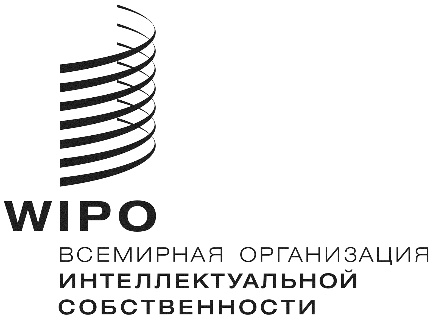 RWO/GA/48/16 CORR.  WO/GA/48/16 CORR.  WO/GA/48/16 CORR.  ОРИГИНАЛ: английскийОРИГИНАЛ: английскийОРИГИНАЛ: английскийДАТА: 29 сентября 2016 г.ДАТА: 29 сентября 2016 г.ДАТА: 29 сентября 2016 г.